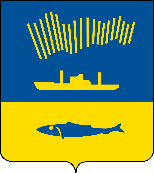 АДМИНИСТРАЦИЯ ГОРОДА МУРМАНСКАП О С Т А Н О В Л Е Н И Е                                                                                                                             №   В связи с прогнозируемым понижением среднесуточной температуры наружного воздуха, в рамках исполнения полномочий по реализации Федерального закона от 06.10.2003 № 131-ФЗ «Об общих принципах организации местного самоуправления в Российской Федерации» и в целях исполнения требований СанПиН 2.1.2.2645-10 «Санитарно-эпидемиологические требования к условиям проживания в жилых зданиях и помещениях» п о с т а н о в л я ю: 1.	Начать отопительный сезон в жилищном фонде города Мурманска                    с __ час. 00 мин. __.__.2020.2.	Предприятиям АО «Мурманская ТЭЦ» (Комаров В.Ю.),                         АО «МЭС» (Горобцов В.М.), МУП «Мурманская управляющая компания»            (Савинов А.С.), жилищно-коммунальной службе № 1 (г. Мурманск) филиала ФГБУ «Центральное жилищно-коммунальное управление» Минобороны РФ по ОСК Северного флота (Казаков А.М.) обеспечить подачу теплоносителя с соблюдением гидравлического и температурного режима, необходимого для включения отопления в жилищном фонде города Мурманска.3.	Руководителям предприятий, организаций всех форм собственности, осуществляющим содержание и ремонт жилищного фонда, принять необходимые меры по приему теплоносителя в многоквартирные дома города Мурманска.4.	Отделу информационно-аналитической работы и взаимодействия со СМИ администрации города Мурманска (Рихтер Н.В.) информировать население о начале отопительного сезона в жилищном фонде города Мурманска.5.	Отделу информационно-технического обеспечения и защиты информации администрации города Мурманска (Кузьмин А.Н.) разместить настоящее постановление на официальном сайте администрации города Мурманска в сети Интернет.6.	Контроль за выполнением настоящего постановления возложить на заместителя главы администрации города Мурманска Доцник В.А.Глава администрации города Мурманска                                                                                 Е.В. Никора